تم بحمد الله مناقشة رسالة الدكتوراه المقدمة من الباحثة سلوى حسن احمد بقسم تمريض الباطنى والجراحى يوم الاربعاء الموافق ٢٢/٢٠٣٣ تمام الساعة الثانية عشر ظهرا بقاعة المناقشات بالكلية   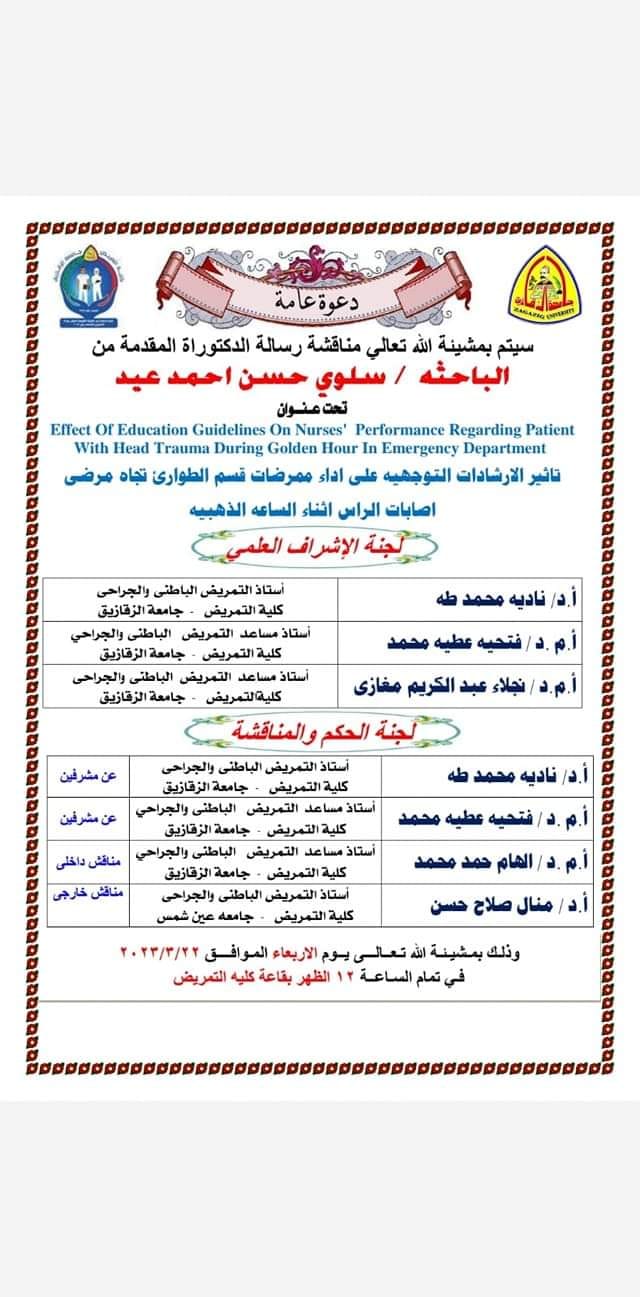 